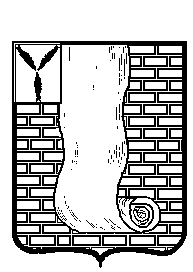 КРАСНОАРМЕЙСКОЕ РАЙОННОЕ СОБРАНИЕСАРАТОВСКОЙ ОБЛАСТИР Е Ш Е Н И Е О  внесении изменений в Правила землепользования и застройки Золотовского муниципального образования Красноармейского муниципального района Саратовской областиНа основании статьи 32, 33 Градостроительного кодекса РФ, Федеральными законами от 06.10.2003 года № 131-ФЗ «Об общих принципах организации местного самоуправления в Российской Федерации», пункта 2 статьи 5 Федерального закона от 30.12.2021г. №476-ФЗ «О внесении изменений в отдельные законодательные акты Российской Федерации Красноармейское районное Собрание РЕШИЛО:Внести изменения в Правила землепользования и застройки Золотовского муниципального образования, утвержденные решением Красноармейского районного Собрания Саратовской области от 25.12.2012г.  № 122 (с изменениями от 30.01.2015 № 09; от 30.10.2015 № 70; от 29.01.2016 № 08; от 31.08.2016 № 66; от 23.12.2016 № 53; от 26.03.2018 № 16; от 01.12.2020 № 66): - в статье 22, в пункте 1 статьи 27 текстовой части Правил землепользования и застройки Золотовского муниципального образования к слова «зона застройки малоэтажными жилыми домами» заменит словами «зона застройки индивидуальными жилыми домами и домами блокированной застройки».Картографический материал «Карта градостроительного зонирования. Карта зон с особыми условиями использования территории» Правил землепользования и застройки Золотовского муниципального образования Красноармейского муниципального района Саратовской области утвердить в новой редакции согласно приложению № 1.Опубликовать настоящее решение, путем размещения на официальном сайте администрации Красноармейского муниципального района Саратовской области в информационно телекоммуникационной сети «Интернет». 4. Настоящее решение вступает в силу с момента его официального опубликования (обнародования). Председатель Красноармейскогорайонного Собрания                                                                     Л.В. ГерасимоваСекретарь  Красноармейскогорайонного Собрания                                                                      А.В.Кузьменкоот28.03.2022№27от28.03.2022№27